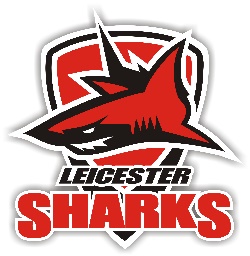 Leicester Sharks Regional Qualifier Open Meet 2022Level 3 – 3EM220151(Affiliated to Swim England East Midlands Region)To be held Under Swim England Laws and Technical RulesOn Saturday 26th and Sunday 27th March 2022Leicester Sharks would like to thank all clubs and individual swimmers for entering their Regional Qualifier Meet at the 25m PoolPingles Leisure CentreAvenue RoadNuneatonCV11 4LXAccepted entries can be found on Leicester Sharks website Leicester Sharks should there be any queries please contact Lindsey Hackworth email regionalqualifier@gmail.comTo avoid empty lanes and make for better competition, it would be appreciated if any withdrawals prior to the day of meet could be reported to the organisers by the online withdrawal system and by 6pm on the day prior to the event (6pm 25th March 2022) conditions 25 to 29.The organisers reserve the right to make an alternation to the start time of a session should the need arise. Poolside Passes will be available for collection on the day of meet from the recording desk, no one other than the competitors will be allowed onto pool deck without the relevant pass. Swimmers and Spectators will be allowed into the building at approx. 1.15pm Session 1 and 7.45am session 2.For safety reasons swimmers should not leave the pool deck area without suitable footwear. 

Big bags will not be permitted onto poolside – competitors and coaches will be told to remove them if necessary. Only food purchased from the centre may be consumed in the café area. If spectators wish to bring their own then this must be eaten outside. Please also note we are a nut free club – any foods containing nuts will be disposed of immediately. Spectating will be from the balcony and a charge will be made on entry. Tickets will need to be purchased in advanced from the following link – Spectator Tickets these will be live from 11th March 2022.We are monitoring the guidelines from the Government and Swim England all the time regarding COVID. If there are any restrictions needed at the time of the meet all entrants will be informed in advance. There is a COVID lead for the meet; Pete Wilkinson so if any queries please feel free to email Pete on risk@LeicesterSharks.co.ukWithout sufficient licensed officials, we will not be able to run this meet and will not be able to support requests for mentoring to which we are committed. We therefore request that clubs competing, if possible provide us with emails addresses of any qualified officials who may be willing to help, condition 31. The contact for officials is Techofficials@LeicesterSharks.co.uk.Warm UpStartApprox FinishSession 1Saturday 26th March 20221.30pm2pm4.36pmSession 2Saturday 26th March 20225pm6pm7.56pmSession 3Sunday 27th March 20228am9am11.11amSession 3aSunday 27th March 202211.15am11.20am11.33amSession 4Sunday 27th March 202211.45am12.45am2.47pm